vor – pred, auf – na, neben – poleg, hinter, unter – pod, in – v, über – nad, zwishen – med, an – na zidu/ob zidu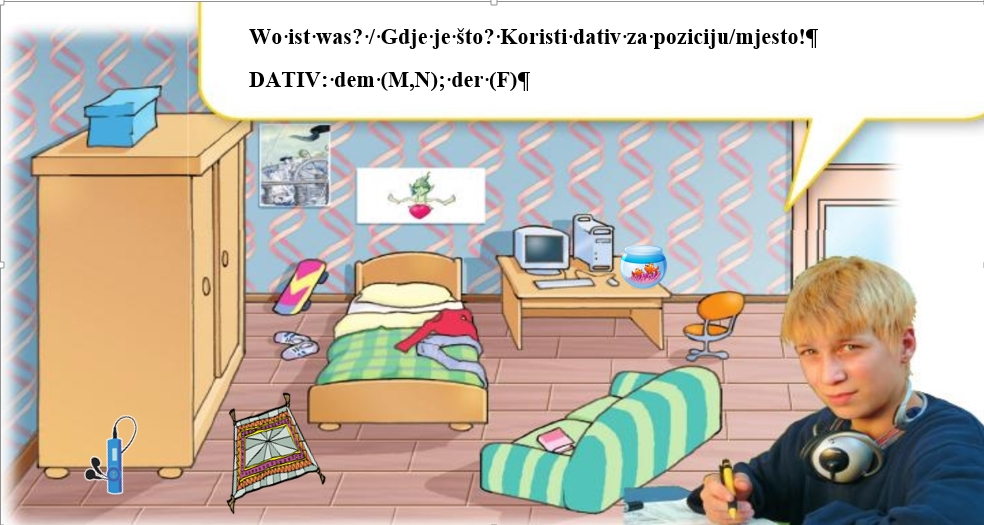 die Spielzeugkiste, der Schrank, das Bild, das Poster, der PC, das Skateboard, die Tennisschuhe, das Bett, der Boden, der Pullover, die Hose, das Buch, das Sofa, der Tisch, der Stuhl, die Wand, der Teppich, der MP3-Player, das GoldfischglasWo ist die Spielzeugkiste?Die Spielzeugkiste ist auf dem Schrank (M).Wo ist der Schrank?_____________________________________Wo ist das Bild?_____________________________________Wo ist das Poster?_____________________________________Wo ist der PC?_____________________________________Wo ist das Skateboard?_____________________________________Wo sind die Tennisschuhe?_____________________________________Wo ist das Bett?_____________________________________Wo ist das Sofa?___________________________________Wo ist der Tisch?___________________________________Wo ist der Stuhl?___________________________________Wo ist der Teppich?____________________________________Wo ist der MP3-Player?____________________________________Wo ist das Goldfischglas?____________________________________Wo ist der Pullover?____________________________________Wo ist die Hose?____________________________________Wo ist das Buch?____________________________________